Příloha č. 3 k Nařízení Libereckého kraje o vyhlášení přírodní památky Pískovna ŽizníkovKatastrální mapa se zákresem zvláště chráněného území – k. ú. Žizníkov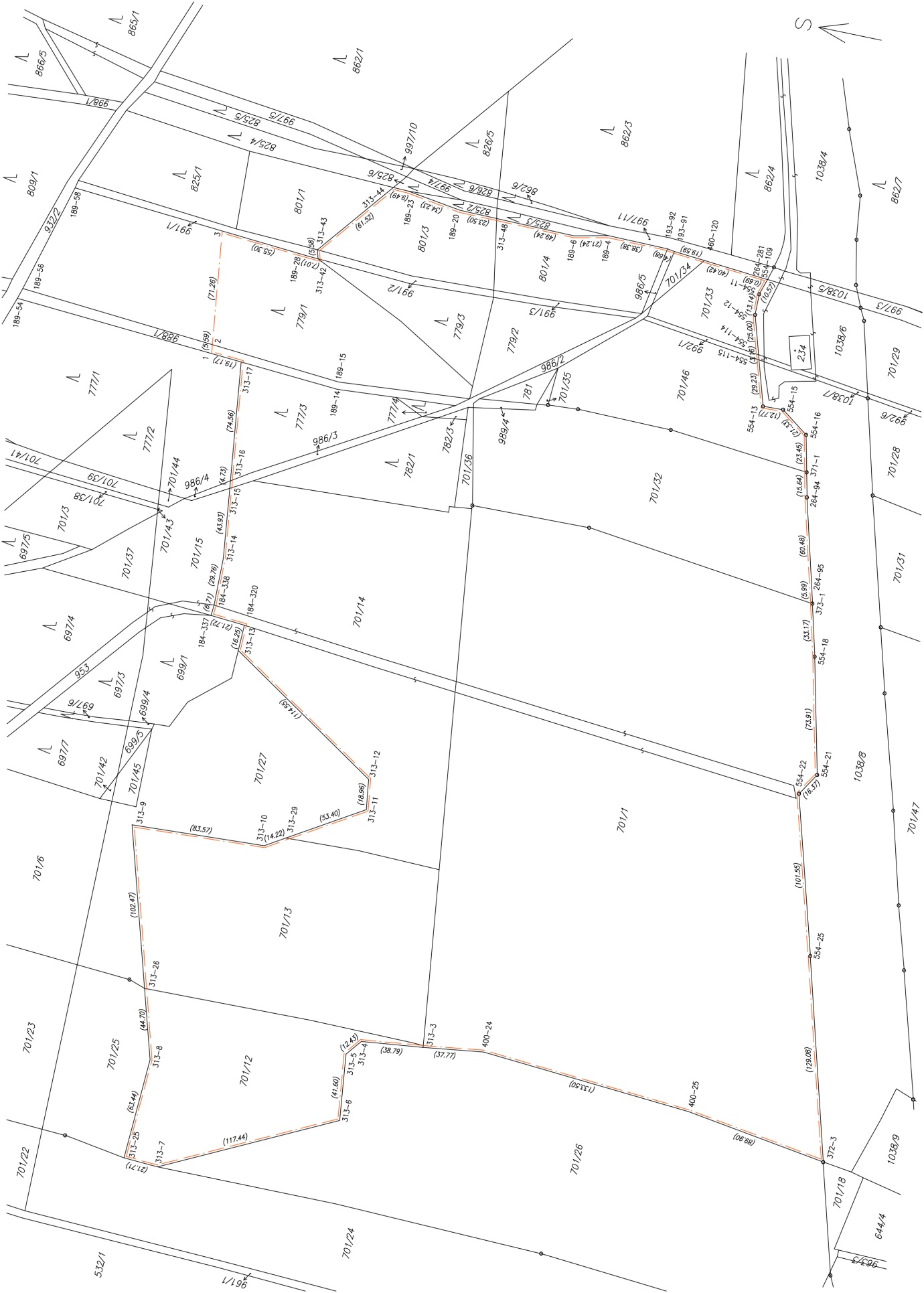 